LIETUVOS RESPUBLIKOSVIETOS SAVIVALDOSĮSTATYMAS16 straipsnis. Savivaldybės tarybos kompetencija4. Jeigu teisės aktuose yra nustatyta papildomų įgaliojimų savivaldybei, sprendimų dėl tokių įgaliojimų vykdymo priėmimo iniciatyva, neperžengiant nustatytų įgaliojimų, priklauso savivaldybės tarybai. 18 straipsnis. Nuostatos dėl teisės aktų sustabdymo, panaikinimo, apskundimo1. Savivaldybės tarybos priimtus teisės aktus gali sustabdyti, pakeisti ar panaikinti pati savivaldybės taryba. Kitų savivaldybės viešojo administravimo subjektų priimtus teisės aktus gali sustabdyti ar panaikinti pagal kompetenciją savivaldybės taryba. Savivaldybės administracijos direktorius ar kiti savivaldybės viešojo administravimo subjektai savo priimtus teisės aktus gali sustabdyti ir juos pakeisti ar panaikinti. Savivaldybės administracijos direktoriaus pavaduotojo pagal kompetenciją priimtus teisės aktus gali sustabdyti ar panaikinti jis pats arba savivaldybės administracijos direktorius.LIETUVOS RESPUBLIKOSVISUOMENĖS SVEIKATOS PRIEŽIŪROSĮSTATYMAS6 straipsnis. Savivaldybės vykdoma visuomenės sveikatos priežiūra1. Savivaldybės:1) vykdo valstybines (valstybės perduotas savivaldybėms) visuomenės sveikatos priežiūros funkcijas: visuomenės sveikatos priežiūrą savivaldybės teritorijoje esančiose ikimokyklinio ugdymo, bendrojo ugdymo mokyklose ir profesinio mokymo įstaigose ugdomų mokinių pagal ikimokyklinio, priešmokyklinio, pradinio, pagrindinio ir vidurinio ugdymo programas, visuomenės sveikatos stiprinimą, visuomenės sveikatos stebėseną;LIETUVOS RESPUBLIKOSŠVIETIMO ĮSTATYMAS22 straipsnis. Sveikatos priežiūra mokykloje1. Sveikatos priežiūros mokykloje paskirtis − saugoti ir stiprinti mokinių sveikatą, aktyviai bendradarbiaujant su jų tėvais (globėjais, rūpintojais).2. Sveikatos priežiūra mokykloje apima Lietuvos Respublikos visuomenės sveikatos priežiūros įstatymo reglamentuotą savivaldybių vykdomą visuomenės sveikatos priežiūrą.PATVIRTINTALietuvos Respublikos sveikatos apsaugos ministro ir Lietuvos Respublikos švietimo ir mokslo ministro 2005 m. gruodžio 30 d. įsakymu Nr. V-1035/ISAK-2680SVEIKATOS PRIEŽIŪROS MOKYKLOJE TVARKOS APRAŠAS 6. Sveikatos priežiūra mokyklose organizuojama vadovaujantis šiuo aprašu ir savivaldybių tarybų nustatyta tvarka. Specialisto etatas steigiamas savivaldybių sveikatos priežiūros įstaigose.7. Mokinių asmens ir visuomenės sveikatos priežiūros papildomo rėmimo (finansavimo) iš savivaldybės biudžeto lėšų tvarką nustato savivaldybės taryba.8. Savivaldybė, vadovaudamasi Lietuvos Respublikos vietos savivaldos įstatymu (Žin., 1994, Nr. 55-1049; 2000, Nr. 91-2832) bei Lietuvos Respublikos sveikatos sistemos įstatymo (Žin., 1994, Nr. 63-1231; 1998, Nr. 112-3099) 48 straipsniu, gali remti mokinių sveikatos priežiūrą, steigdama visuomenės sveikatos priežiūros specialistų etatus mažesniam mokinių skaičiui.  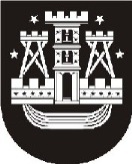 KLAIPĖDOS MIESTO SAVIVALDYBĖS ADMINISTRACIJOS DIREKTORIUSĮSAKYMASDĖL DARBO GRUPĖS SUDARYMO2016 m. liepos 11 d. Nr. T1-215KlaipėdaVadovaudamasis Lietuvos Respublikos vietos savivaldos įstatymo 29 straipsnio 8 dalies 2 punktu ir atsižvelgdamas į Centralizuoto vidaus audito skyriaus 2015 m. liepos 7 d. ataskaitą Nr. CVAS-A-09-06 „BĮ Klaipėdos miesto visuomenės sveikatos biuro veiklos ir lėšų panaudojimo vertinimas“:1. Sudarau šios sudėties darbo grupę Sveikatos priežiūros organizavimo Klaipėdos miesto vaikų ugdymo įstaigose tvarkos aprašo projektui rengti:vadovė – Audra Daujotienė, Socialinių reikalų departamento direktorė;nariai:Aušra Dragašienė, Švietimo skyriaus vyriausioji specialistė,Rožė Perminienė, Sveikatos apsaugos skyriaus vyriausioji specialistė, Nina Gendvilienė, Sveikatos apsaugos skyriaus vyriausioji specialistė.2. Kviečiu darbo grupės veikloje dalyvauti Rasą Baliutavičiūtę, Klaipėdos miesto visuomenės sveikatos biuro Vaikų ir jaunimo sveikatos stiprinimo skyriaus vedėją; Iriną Narkevičienę, Klaipėdos Maksimo Gorkio pagrindinės mokyklos direktorę; Eugeniją Simpukienę, Klaipėdos lopšelio-darželio „Volungėlė“ direktorę; Kristiną Paulikę, Vakarų Lietuvos tėvų forumo pirmininkę. 3. Pavedu darbo grupei išanalizuoti visuomenės sveikatos priežiūros vaikų ugdymo įstaigose apimtis ir šią veiklą reglamentuojančius teisės aktus, parengti Sveikatos priežiūros organizavimo Klaipėdos miesto vaikų ugdymo įstaigose tvarkos aprašo projektą ir teikti tarybai tvirtinti iki 2015-12-30.Nina Gendvilienė, tel. 39 60 732015-09-15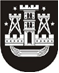 KLAIPĖDOS MIESTO SAVIVALDYBĖS TARYBASPRENDIMASDĖL VISUOMENĖS SVEIKATOS PRIEŽIŪROS ORGANIZAVIMO ŠVIETIMO ĮSTAIGOSE2016 m. gegužės 26 d. Nr. T2-150KlaipėdaVadovaudamasi Lietuvos Respublikos vietos savivaldos įstatymo 16 straipsnio 4 dalimi, 18 straipsnio 1 dalimi, Lietuvos Respublikos visuomenės sveikatos priežiūros įstatymo 6 straipsnio 1 dalies 1 punktu, Lietuvos Respublikos švietimo įstatymo 22 straipsniu, Sveikatos priežiūros mokykloje tvarkos aprašu, patvirtintu Lietuvos Respublikos sveikatos apsaugos ministro ir švietimo ir mokslo ministro 2005 m. gruodžio 30 d. įsakymu Nr. V-1035/ISAK-2680 „Dėl Sveikatos priežiūros mokykloje tvarkos aprašo patvirtinimo“, ir Valstybinėms (valstybės perduotoms savivaldybėms) visuomenės sveikatos priežiūros funkcijoms vykdyti reikalingų lėšų apskaičiavimo metodika, patvirtinta Lietuvos Respublikos sveikatos apsaugos ministro 2013 m. spalio 11 d. įsakymu Nr. V-932 „Dėl Valstybinėms (valstybės perduotoms savivaldybėms) visuomenės sveikatos priežiūros funkcijoms vykdyti reikalingų lėšų apskaičiavimo metodikos patvirtinimo“, Klaipėdos miesto savivaldybės taryba nusprendžia:1. Įsteigti nuo 2017 m. sausio 1 d. visuomenės sveikatos priežiūros specialistų etatus pagal mokinių, ugdomų pagal ikimokyklinio, priešmokyklinio ugdymo programas, skaičių:1.1. nuo 50 iki 110 mokinių – 0,50 etato;1.2. nuo 111 iki 180 mokinių – 0,75 etato;1.3. nuo 181 iki 250 mokinių – 1,00 etato.2. Patvirtinti Visuomenės sveikatos priežiūros organizavimo švietimo įstaigose tvarkos aprašą (pridedama).3. Pripažinti netekusiu galios Klaipėdos miesto savivaldybės tarybos 2006 m. vasario 23 d. sprendimą Nr. T2-60 „Dėl Sveikatos priežiūros Klaipėdos miesto mokyklose tvarkos aprašo patvirtinimo“.Šis sprendimas gali būti skundžiamas Lietuvos Respublikos administracinių bylų teisenos įstatymo nustatyta tvarka Klaipėdos apygardos administraciniam teismui.Savivaldybės administracijos direktoriusSaulius BudinasSavivaldybės merasVytautas Grubliauskas